75.YIL MESLEKİ VE TEKNİK ANADOLU LİSESİ2022-2023 EĞİTİM-ÖĞRETİM YILI DİJİTAL ELEKTRONİK DERSİ1.DÖNEM 2.YAZILI SINAVI SORULARIAdı Soyadı :……….………							Alınan Puan:Sınıf ve Numarası:…………(101110)2  ve (111001)2 desimal sayı sistemine çevirerek hem desimal sayı sisteminde hem de binary sayı sisteminde toplayıp karşılaştırınız. (10P)A.B + A.(B+C) + B.(B+C) fonksiyonunu Boolean kanunlarını kullanarak sadeleştirin. (10P)Y = A. B.C + A . B +A. B.C  ifadesinin lojik kapılarla devresini tasarlayınız.(20P)Aşağıdaki devrenin doğruluk tablosunu doldurunuz. (20P)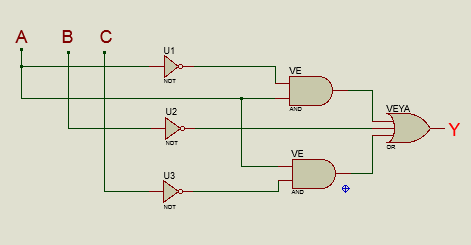 F(A,B,C)=∑(2, 3, 4, 5, 6, 7) mantık fonksiyonunu Karnough yöntemiyle sadeleştirip lojik kapılarla devresini çiziniz. (40P)						Başarılar Dileriz.		 Ders Öğretmenleri:  Ahmet Burak İRGİN, Ercan ÖZTAŞ75.YIL MESLEKİ VE TEKNİK ANADOLU LİSESİ2021-2022 EĞİTİM-ÖĞRETİM YILI 12 ATP SINIFI DİJİTAL ELEKTRONİK DERSİ1.DÖNEM 2.YAZILI SINAVI CEVAPLARI1. (101110)2  + (111001)2 =  (1100111)246 	+     57	      =	1032. A.B + A.(B+C) + B.(B+C) = A.B + A.B+A C + B.B+B.C= A.B + A C + B+B.C=A.B +A C +  A.B+B.(1+C)= A.B +A C +  A.B+B= A.B+B=B(A+1)= B+A CA.B + A.B = A.BB.B= B1+C=13.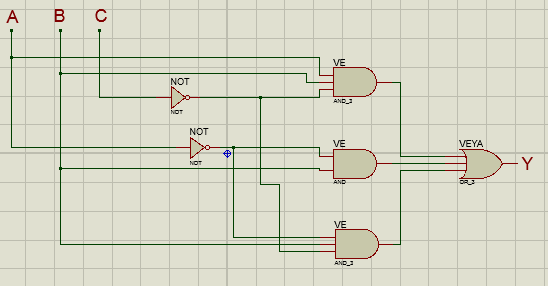 4.5.2-010 –A'BC'3-011 -A'BC4-100 -AB'C'5-101 –AB'C6-110 -ABC'7-111 –ABC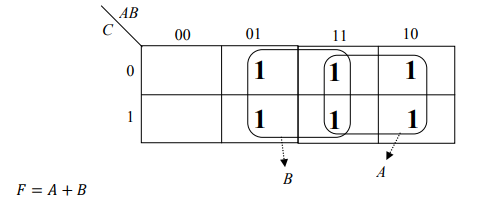 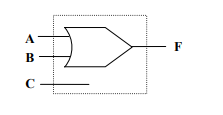 ABCY00010011010001101001101111011110